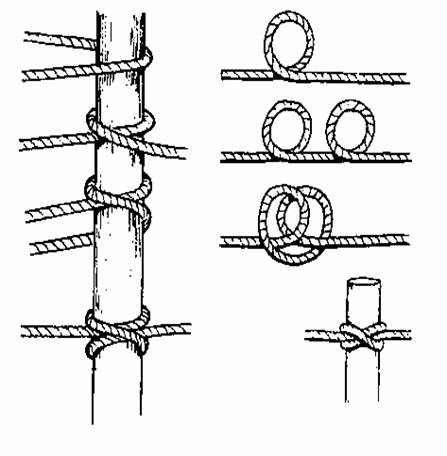 Outdoor Education PlanOutdoor Education PlanOutdoor Education PlanOutdoor Education PlanOutdoor Education PlanLesson Focus – Making a Bow and Arrow Lesson Focus – Making a Bow and Arrow Lesson Focus – Making a Bow and Arrow Lesson Focus – Making a Bow and Arrow Lesson Focus – Making a Bow and Arrow Year Group  - Year Group  - Term Date – Week Date – Week OutlineCurriculum Links/Learning ObjectivesHealth and Safety considerationsEquipmentSession ProceduresBefore - Check for rubbish, glass, hazards.  Check weather forecastDuring – Remind children about looking after their eyes.After – clear everything away and return any natural objects to their original placeClean hands. I can do a clove hitchI can identify at least 2 of the sticks in the hedgerowI can improve the design of my BowWash hands after touching outside objectsRemind the children about how sharp some sticks can be and to be careful of brambles and stinging nettles.Remind children to be careful not to let the sticks fly out of their hands and go in someone else’s eye.Wear safety googles to protect eyes when shooting arrows if deemed necessary.Hazel sticksWillow sticksStringScissorsIntroduction and Activity OpportunitiesStarter activity – Recap tying a Reef Knot and introduce and learn how to tie a clove hitch.Main Activity SkillsTying a clove hitch Testing and adjusting the bow to make the arrow fly further.Demonstrate to the class how to attach the string to each end of the stick using a clove hitch (we need to reuse the string and sticks so all knots must be removed at the end)Demonstrate how to hold the bow and arrow and how to shoot from the bow.Give very clear instructions on how we must be incredibly careful not to shoot at people and equally must not walk in front of a loaded bow.  When we are working with sticks it is everyone’s responsibility to make sure that no one gets hurt including yourself.Test the bows and arrows on the playground and end up with a competition to shoot the furthest.I can do a clove hitchI can identify at least 2 of the sticks in the hedgerowI can improve the design of my BowWash hands after touching outside objectsRemind the children about how sharp some sticks can be and to be careful of brambles and stinging nettles.Remind children to be careful not to let the sticks fly out of their hands and go in someone else’s eye.Wear safety googles to protect eyes when shooting arrows if deemed necessary.VocabularyIntroduction and Activity OpportunitiesStarter activity – Recap tying a Reef Knot and introduce and learn how to tie a clove hitch.Main Activity SkillsTying a clove hitch Testing and adjusting the bow to make the arrow fly further.Demonstrate to the class how to attach the string to each end of the stick using a clove hitch (we need to reuse the string and sticks so all knots must be removed at the end)Demonstrate how to hold the bow and arrow and how to shoot from the bow.Give very clear instructions on how we must be incredibly careful not to shoot at people and equally must not walk in front of a loaded bow.  When we are working with sticks it is everyone’s responsibility to make sure that no one gets hurt including yourself.Test the bows and arrows on the playground and end up with a competition to shoot the furthest.I can do a clove hitchI can identify at least 2 of the sticks in the hedgerowI can improve the design of my BowWash hands after touching outside objectsRemind the children about how sharp some sticks can be and to be careful of brambles and stinging nettles.Remind children to be careful not to let the sticks fly out of their hands and go in someone else’s eye.Wear safety googles to protect eyes when shooting arrows if deemed necessary.HazelClove HitchWillowPlenaryWhat do you think effected the distance that the arrow would fly?What would you change next time?How does your technique effect how far the arrow flies? (It is an Olympic sport)EvaluationEvaluationEvaluation